               OS MISTÉRIOS APOSTÓLICOS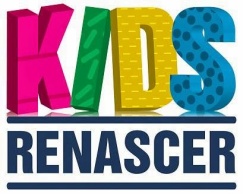 JEREMIAS 33;3 (Versão: Linguagem de hoje)“... se você me chamar, e lhe responderei e lhe contarei coisas misteriosas e maravilhosas que você não conhece”Vamos colorir?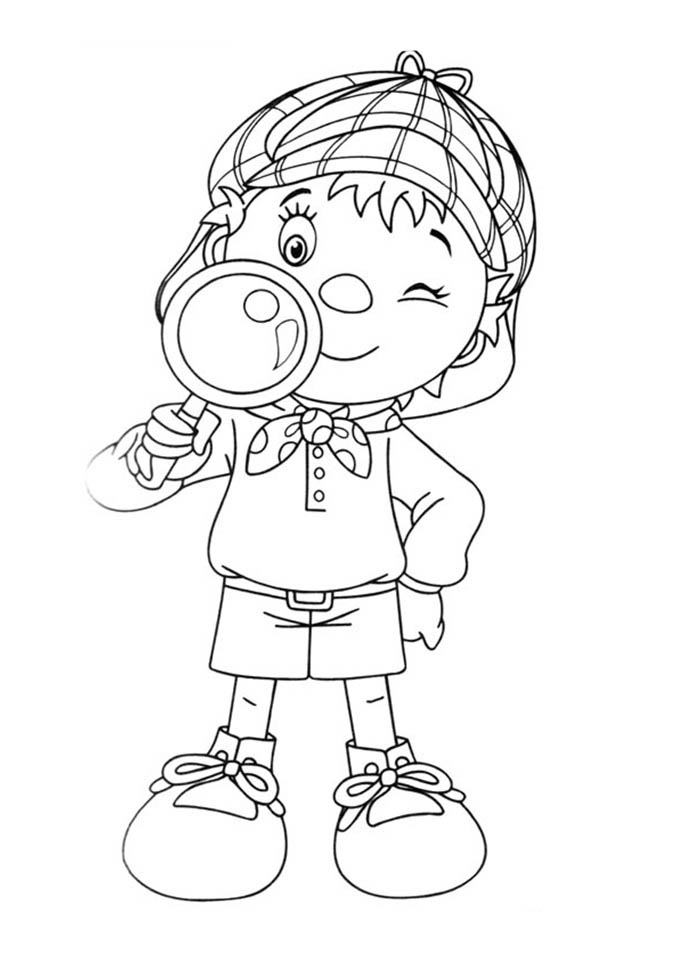 NOME:______________________________________OS MISTÉRIOS APOSTÓLICOSJEREMIAS 33;3 (Versão: Linguagem de hoje)“... se você me chamar, e lhe responderei e lhe contarei coisas misteriosas e maravilhosas que você não conhece”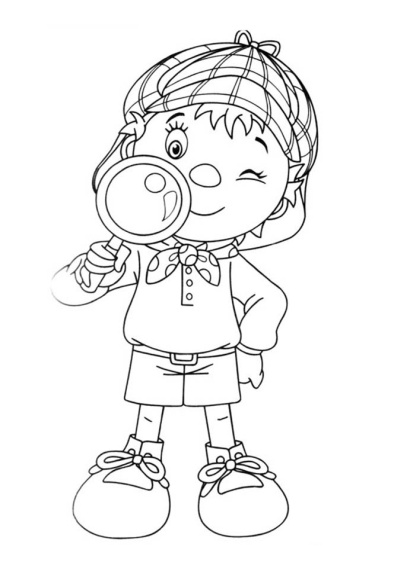 Encontre os 5 Mistérios:1.Conhecimento2.Poder3. Suprimento4. Ser Apostólico5.Espírito SantoNome:___________________________________________OS MISTÉRIOS APOSTÓLICOSJEREMIAS 33;3 (Versão: Linguagem de hoje)“... se você me chamar, e lhe responderei e lhe contarei coisas misteriosas e maravilhosas que você não conhece”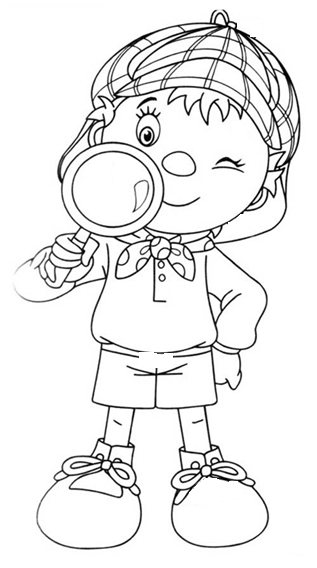 Encontre os sete erros. Depois colorir somente a figura corretaNome:___________________________________________OS MISTÉRIOS APOSTÓLICOSJEREMIAS 33;3 (Versão: Linguagem de hoje)“... se você me chamar, e lhe responderei e lhe contarei coisas misteriosas e maravilhosas que você não conhece”AJUDE –O A ENCONTRAR OS MISTÉRIOS: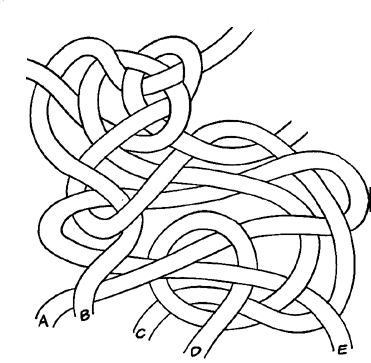 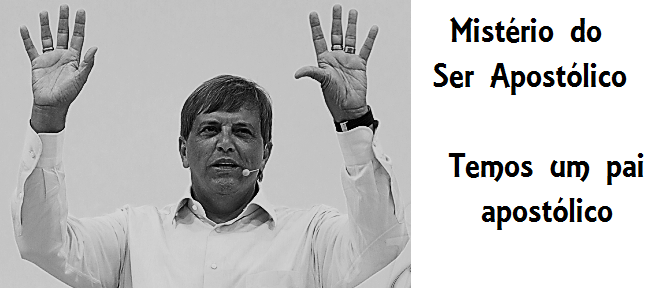 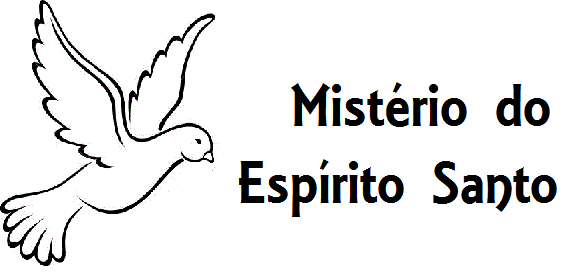 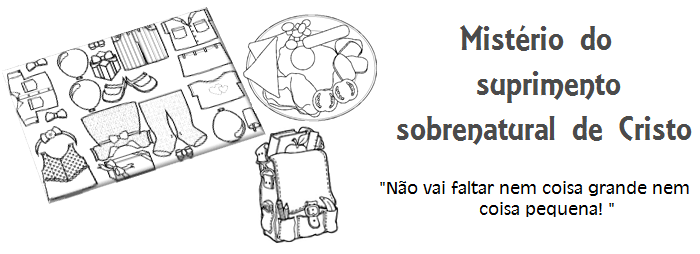 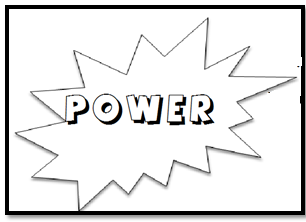 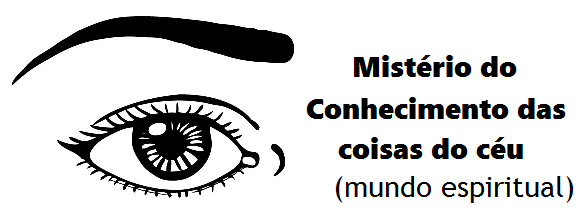 ESPIRAOLICOSSSUPRIYETMPSAPSERAPOSTÓLICOUAPOOSPFGHDODPXZPDAIMBPCNARZYOEDROVOVHSICWSRCIBBDEECMVZSABTRNISCVEBSEPNOECNPINNNDAOJSVOHIMMTUFMSUABNOREYOHGOTINnESANIAIHSOOTYCALTOSJHTLPOTIMVONCLJÓBOBAMÔBVT